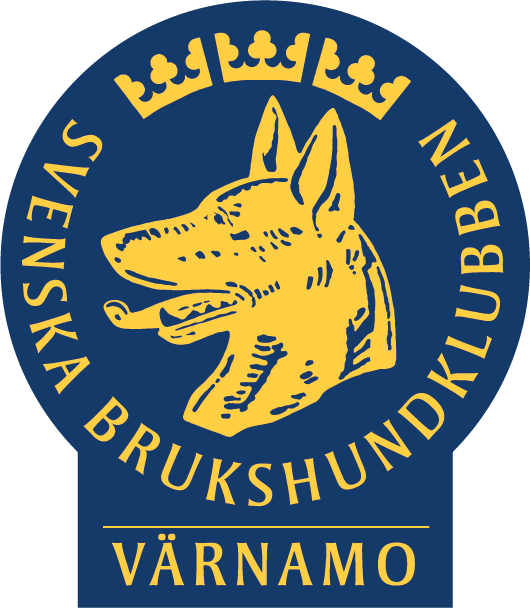 TerminskortHej Kul att du köpt terminskort i Värnamo Hundarena
Terminskort till Värnamo Hundarena går att använda Från Vecka 1 2023
till V13 2023, start Söndag 1 januari 2023
Onsdagar 18 - 21 och Fredagar 15 -18 samt Söndagar 18 – 20.                                      Kolla i kalendern, vid vissa tillfällen kan hallen vara bokad då gäller inte fri träning.
Närvaropärm finns, fyll i närvarokortet när ni tränar,
första gången med namn samt datum i rutorna när ni tränar.TRIVSELREGLERAll träning i vår träningshall sker på egen risk och ett strikt hundägaransvar gäller.Rasta hundarna innan du går in i hallen.Värm upp hunden innan träning för att undvika skador.Löptikar får inte vara i hallen.Konstgräsmattan får bara beträdas med innerskor!Torka hundens tassar vid dåligt väder.Släng inte godis på mattan när du tränar – mössinvasion vill undvikas!Borstning och kamning av hund i hallen är förbjudet.Inga lösa hundar i hallen utom vid träning – kissrisken är stor då de är lösa.Inget skräp slängs i hallen och ingen mat eller godis lämnas i hallen, det finns en soptunna precis utanför. Detta är viktigt då vi vill undvika möss i hallen.All utrustning ska användas till det den är avsedd förSläck lyset när du lämnar hallen, om ingen kommer efter!Hinder får absolut inte dras på mattan. De ska bäras och lyftas ut.Rökning är strikt förbjudet inomhus.Du som hyr Värnamo Hundarena är ansvarig att det är rent och prydligt efter att du lämnat den.Respektera halltiderna!  Tänk på att hallen kan vara upptagen, innan din tid börjat. För att undvika att störa någon, respektera varandra genom att gärna vänta utanför dörren på din tur